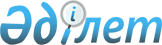 Об установлении ограничительных мероприятий в селе Большая Чураковка Большечураковского сельского округа Алтынсаринского района
					
			Утративший силу
			
			
		
					Решение акима Большечураковского сельского округа Алтынсаринского района Костанайской области от 10 апреля 2018 года № 1. Зарегистрировано Департаментом юстиции Костанайской области 28 апреля 2018 года № 7730. Утратило силу решением акима Большечураковского сельского округа Алтынсаринского района Костанайской области от 27 июня 2018 года № 3
      Сноска. Утратило силу решением акима Большечураковского сельского округа Алтынсаринского района Костанайской области от 27.06.2018 № 3 (вводится в действие по истечении десяти календарных дней после дня его первого официального опубликования).
      В соответствии со статьей 35 Закона Республики Казахстан от 23 января 2001 года "О местном государственном управлении и самоуправлении в Республике Казахстан", статьей 10-1 Закона Республики Казахстан от 10 июля 2002 года "О ветеринарии", на основании представления главного государственного ветеринарно-санитарного инспектора Алтынсаринской районной территориальной инспекции Комитета ветеринарного контроля и надзора Министерства сельского хозяйства Республики Казахстан от 19 февраля 2018 года № 26, аким Большечураковского сельского округа РЕШИЛ:
      1. Установить ограничительные мероприятия в связи с возникновением бруцеллеза крупного рогатого скота на территории села Большая Чураковка Большечураковского сельского округа Алтынсаринского района.
      2. Рекомендовать государственному учреждению "Отдел ветеринарии акимата Алтынсаринского района" (по согласованию), государственному учреждению "Алтынсаринская районная территориальная инспекция Комитета ветеринарного контроля и надзора Министерства сельского хозяйства Республики Казахстан" (по согласованию), республиканскому государственному учреждению "Алтынсаринское районное управление охраны общественного здоровья Департамента охраны общественного здоровья Костанайской области Комитета охраны общественного здоровья Министерства здравоохранения Республики Казахстан" (по согласованию) провести необходимые ветеринарно-санитарные мероприятия для достижения ветеринарно-санитарного благополучия в выявленном эпизоотическом очаге.
      3. Государственному учреждению "Аппарат акима Большечураковского сельского округа Алтынсаринского района" в установленном законодательством Республики Казахстан порядке обеспечить:
      1) государственную регистрацию настоящего решения в территориальном органе юстиции:
      2) в течение десяти календарных дней после государственной регистрации настоящего решения акима направление его копии в бумажном и электронном виде на казахском и русском языках в Республиканское государственное предприятие на праве хозяйственного ведения "Республиканский центр правовой информации" для официального опубликования и включения в Эталонный контрольный банк нормативных правовых актов Республики Кахахстан;
      3) размещение настоящего решения на интернет ресурсе акимата Алтынсаринского района после его официального опубликования.
      4. Настоящее решение вводится в действие по истечении десяти календарных дней после дня его первого официального опубликования.
      "СОГЛАСОВАНО"
      Руководитель государственного
      учреждения "Отдел ветеринарии
      акимата Алтынсаринского района"
      ________________ А. Ергалиев
      10 апреля 2018 года
      "СОГЛАСОВАНО"
      Руководитель государственного
      учреждения "Алтынсаринская
      районная территориальная
      инспекция Комитета ветеринарного
      контроля и надзора Министерства
      сельского хозяйства
      Республики Казахстан"
      _______________ Б. Бекбосынов
      10 апреля 2018 года
      "СОГЛАСОВАНО"
      Исполняющий обязанности
      руководителя РГУ "Алтынсаринское
      районное управление охраны
      общественного здоровья
      Департамента охраны
      общественного здоровья
      Костанайской области
      Комитета охраны общественного
      здоровья Министерства
      здравоохранения
      Республики Казахстан"
      ________________ К. Ботишев
      10 апреля 2018 года
					© 2012. РГП на ПХВ «Институт законодательства и правовой информации Республики Казахстан» Министерства юстиции Республики Казахстан
				
      Аким Большечураковского сельского округа

У. Жукешбаев
